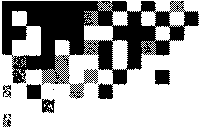                   Т О Р Г О В О   -  С К Л А Д  С К О Й     К О М П Л Е К Серкурий Обнинск     А К Ц И О Н Е Р Н О Е    О Б Щ Е С Т В О 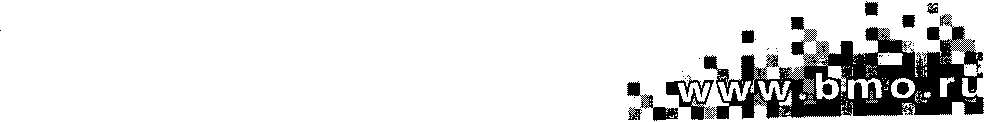 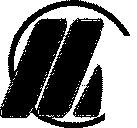 249030, Россия, Калужская обл., г. Обнинск, Коммунальный проезд, д.23, стр.1, каб.36Тел.: (48439) 7 - 55 - 51 Тел./факс: (48439) 4-29-61email: mercurybaza@bmo.ruУВАЖАЕМЫЙ АКЦИОНЕР!Совет директоров АО «МЕРКУРИЙ-ОБНИНСК» уведомляет акционеров Общества о том, что 23  июня  2022  года в 10 часов 00 минут состоится годовое  общее собрание акционеров акционерного общества  «МЕРКУРИЙ-ОБНИНСК».          Право на участие в собрании имеют лица, владеющие обыкновенными  именными бездокументарными акциями АО «МЕРКУРИЙ-ОБНИНСК» (государственный регистрационный номер выпуска  1-01-02219-А (ранее 37-1-«П»-150 от 19.02.1993г).        Форма собрания – СОБРАНИЕ (совместное присутствие).         Место и адрес проведения собрания: 249035 Калужская область, г. Обнинск, Коммунальный проезд 23, стр. 1, каб.  36 (кабинет генерального директора). Время начала регистрации лиц, имеющих право на участие в собрании акционеров –  9 часов 30 минут 23 июня 2022.Повестка дня:Утверждение    годового отчета АО «МЕРКУРИЙ-ОБНИНСК» за  2021 год и годовой бухгалтерской (финансовой) отчетности  АО «МЕРКУРИЙ-ОБНИНСК» за 2021 год.О  выплате  дивидендов  по результатам финансового 2021 года.Избрание членов  Совета директоров Общества.Избрание членов Ревизионной комиссии Общества.Утверждение аудитора Общества.            Список  лиц,  имеющих  право  на  участие  в годовом общем  собрании  акционеров,  утвержден  по данным реестра акционеров      на             29  мая  2022   года.           С информацией (материалами), представляемой при подготовке к проведению годового общего собрания акционеры могут ознакомиться, начиная с 02  июня  2022  года в  кабинете юрисконсульта  Общества в рабочие дни с 9.00 до 16.00   часов  по адресу: 249035 Калужская обл. г. Обнинск, Коммунальный проезд, 23, стр. 1  (тел.8(48439)75651).           Генеральный директор            АО «МЕРКУРИЙ-ОБНИНСК»                                                         В.В.  Кучмиев 